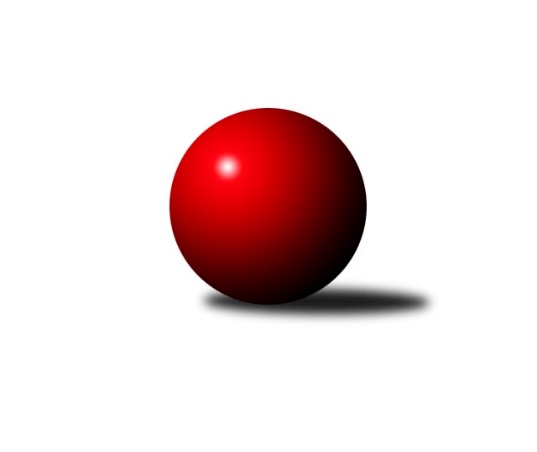 Č.16Ročník 2021/2022	20.5.2024 Mistrovství Prahy 3 2021/2022Statistika 16. kolaTabulka družstev:		družstvo	záp	výh	rem	proh	skore	sety	průměr	body	plné	dorážka	chyby	1.	KK Dopravní podniky Praha A	14	12	0	2	76.5 : 34.5 	(100.5 : 65.5)	2396	24	1692	704	55.3	2.	KK Konstruktiva Praha E	15	11	2	2	82.0 : 38.0 	(110.5 : 69.5)	2420	24	1692	728	56.9	3.	Sokol Kobylisy D	14	10	0	4	72.0 : 40.0 	(94.0 : 74.0)	2314	20	1634	679	64.4	4.	TJ Astra Zahradní Město B	14	9	2	3	66.5 : 45.5 	(91.0 : 77.0)	2374	20	1671	703	57.2	5.	TJ Praga Praha B	13	8	0	5	59.0 : 45.0 	(87.5 : 68.5)	2357	16	1691	666	64.7	6.	SK Rapid Praha	14	7	1	6	64.0 : 48.0 	(87.5 : 80.5)	2414	15	1705	710	58	7.	SK Meteor Praha E	14	6	3	5	58.5 : 53.5 	(79.0 : 89.0)	2277	15	1640	637	65.9	8.	VSK ČVUT Praha B	15	7	1	7	58.5 : 61.5 	(99.5 : 80.5)	2268	15	1598	670	54.2	9.	TJ Sokol Praha-Vršovice C	13	6	1	6	56.0 : 48.0 	(95.5 : 60.5)	2359	13	1693	667	66.8	10.	SK Žižkov Praha D	14	3	3	8	52.0 : 60.0 	(83.5 : 84.5)	2314	9	1651	662	66	11.	KK Velké Popovice B	15	3	1	11	41.0 : 79.0 	(71.0 : 109.0)	2155	7	1571	584	89.9	12.	TJ ZENTIVA Praha	14	2	1	11	31.0 : 81.0 	(56.0 : 112.0)	2269	5	1637	632	86.9	13.	KK Dopravní podniky Praha B	15	0	1	14	18.0 : 101.0 	(46.5 : 131.5)	2039	1	1487	551	83.3Tabulka doma:		družstvo	záp	výh	rem	proh	skore	sety	průměr	body	maximum	minimum	1.	TJ Astra Zahradní Město B	8	6	1	1	42.5 : 21.5 	(57.5 : 38.5)	2385	13	2454	2253	2.	KK Konstruktiva Praha E	7	5	1	1	36.0 : 20.0 	(51.5 : 32.5)	2441	11	2511	2315	3.	TJ Praga Praha B	6	5	0	1	34.0 : 14.0 	(47.0 : 25.0)	2348	10	2452	2127	4.	SK Meteor Praha E	7	5	0	2	37.5 : 18.5 	(47.0 : 37.0)	2403	10	2485	2291	5.	Sokol Kobylisy D	7	5	0	2	37.0 : 19.0 	(51.5 : 32.5)	2258	10	2398	2179	6.	KK Dopravní podniky Praha A	7	5	0	2	36.0 : 19.0 	(55.0 : 27.0)	2415	10	2561	2074	7.	TJ Sokol Praha-Vršovice C	7	4	1	2	35.0 : 21.0 	(54.0 : 30.0)	2223	9	2369	2066	8.	VSK ČVUT Praha B	8	4	1	3	34.0 : 30.0 	(53.0 : 43.0)	2384	9	2608	2151	9.	SK Rapid Praha	6	3	1	2	29.0 : 19.0 	(41.0 : 31.0)	2462	7	2508	2425	10.	SK Žižkov Praha D	7	2	1	4	29.0 : 27.0 	(45.5 : 38.5)	2462	5	2577	2317	11.	KK Velké Popovice B	7	2	1	4	26.0 : 30.0 	(41.5 : 42.5)	2290	5	2340	2250	12.	TJ ZENTIVA Praha	7	1	0	6	16.0 : 40.0 	(32.0 : 52.0)	2064	2	2161	1823	13.	KK Dopravní podniky Praha B	8	0	1	7	12.0 : 52.0 	(28.0 : 68.0)	2164	1	2246	2026Tabulka venku:		družstvo	záp	výh	rem	proh	skore	sety	průměr	body	maximum	minimum	1.	KK Dopravní podniky Praha A	7	7	0	0	40.5 : 15.5 	(45.5 : 38.5)	2393	14	2572	2220	2.	KK Konstruktiva Praha E	8	6	1	1	46.0 : 18.0 	(59.0 : 37.0)	2417	13	2639	2223	3.	Sokol Kobylisy D	7	5	0	2	35.0 : 21.0 	(42.5 : 41.5)	2323	10	2530	2120	4.	SK Rapid Praha	8	4	0	4	35.0 : 29.0 	(46.5 : 49.5)	2433	8	2616	2234	5.	TJ Astra Zahradní Město B	6	3	1	2	24.0 : 24.0 	(33.5 : 38.5)	2372	7	2516	2158	6.	TJ Praga Praha B	7	3	0	4	25.0 : 31.0 	(40.5 : 43.5)	2359	6	2545	2145	7.	VSK ČVUT Praha B	7	3	0	4	24.5 : 31.5 	(46.5 : 37.5)	2296	6	2574	1822	8.	SK Meteor Praha E	7	1	3	3	21.0 : 35.0 	(32.0 : 52.0)	2260	5	2397	2109	9.	TJ Sokol Praha-Vršovice C	6	2	0	4	21.0 : 27.0 	(41.5 : 30.5)	2372	4	2479	2309	10.	SK Žižkov Praha D	7	1	2	4	23.0 : 33.0 	(38.0 : 46.0)	2292	4	2468	2107	11.	TJ ZENTIVA Praha	7	1	1	5	15.0 : 41.0 	(24.0 : 60.0)	2303	3	2360	2201	12.	KK Velké Popovice B	8	1	0	7	15.0 : 49.0 	(29.5 : 66.5)	2133	2	2316	1892	13.	KK Dopravní podniky Praha B	7	0	0	7	6.0 : 49.0 	(18.5 : 63.5)	2021	0	2217	1773Tabulka podzimní části:		družstvo	záp	výh	rem	proh	skore	sety	průměr	body	doma	venku	1.	KK Dopravní podniky Praha A	12	10	0	2	62.5 : 33.5 	(81.5 : 62.5)	2398	20 	3 	0 	2 	7 	0 	0	2.	Sokol Kobylisy D	12	9	0	3	65.0 : 31.0 	(85.5 : 58.5)	2254	18 	5 	0 	2 	4 	0 	1	3.	KK Konstruktiva Praha E	12	8	2	2	64.0 : 32.0 	(87.5 : 56.5)	2437	18 	3 	1 	1 	5 	1 	1	4.	TJ Astra Zahradní Město B	12	7	2	3	55.5 : 40.5 	(74.0 : 70.0)	2372	16 	4 	1 	1 	3 	1 	2	5.	SK Rapid Praha	12	7	1	4	58.0 : 38.0 	(75.0 : 69.0)	2418	15 	3 	1 	1 	4 	0 	3	6.	TJ Praga Praha B	12	7	0	5	54.0 : 42.0 	(80.0 : 64.0)	2365	14 	4 	0 	1 	3 	0 	4	7.	SK Meteor Praha E	12	6	1	5	50.5 : 45.5 	(69.0 : 75.0)	2270	13 	5 	0 	2 	1 	1 	3	8.	VSK ČVUT Praha B	11	6	0	5	45.5 : 42.5 	(78.0 : 54.0)	2373	12 	3 	0 	2 	3 	0 	3	9.	TJ Sokol Praha-Vršovice C	12	5	1	6	48.0 : 48.0 	(86.5 : 57.5)	2356	11 	3 	1 	2 	2 	0 	4	10.	SK Žižkov Praha D	12	2	3	7	43.0 : 53.0 	(71.5 : 72.5)	2272	7 	2 	1 	4 	0 	2 	3	11.	KK Velké Popovice B	11	2	1	8	31.0 : 57.0 	(51.5 : 80.5)	2166	5 	1 	1 	4 	1 	0 	4	12.	TJ ZENTIVA Praha	12	2	1	9	28.0 : 68.0 	(50.0 : 94.0)	2267	5 	1 	0 	5 	1 	1 	4	13.	KK Dopravní podniky Praha B	12	0	0	12	11.0 : 85.0 	(34.0 : 110.0)	2118	0 	0 	0 	7 	0 	0 	5Tabulka jarní části:		družstvo	záp	výh	rem	proh	skore	sety	průměr	body	doma	venku	1.	KK Konstruktiva Praha E	3	3	0	0	18.0 : 6.0 	(23.0 : 13.0)	2386	6 	2 	0 	0 	1 	0 	0 	2.	KK Dopravní podniky Praha A	2	2	0	0	14.0 : 1.0 	(19.0 : 3.0)	2376	4 	2 	0 	0 	0 	0 	0 	3.	TJ Astra Zahradní Město B	2	2	0	0	11.0 : 5.0 	(17.0 : 7.0)	2428	4 	2 	0 	0 	0 	0 	0 	4.	VSK ČVUT Praha B	4	1	1	2	13.0 : 19.0 	(21.5 : 26.5)	2031	3 	1 	1 	1 	0 	0 	1 	5.	TJ Sokol Praha-Vršovice C	1	1	0	0	8.0 : 0.0 	(9.0 : 3.0)	2369	2 	1 	0 	0 	0 	0 	0 	6.	TJ Praga Praha B	1	1	0	0	5.0 : 3.0 	(7.5 : 4.5)	2127	2 	1 	0 	0 	0 	0 	0 	7.	SK Žižkov Praha D	2	1	0	1	9.0 : 7.0 	(12.0 : 12.0)	2440	2 	0 	0 	0 	1 	0 	1 	8.	SK Meteor Praha E	2	0	2	0	8.0 : 8.0 	(10.0 : 14.0)	2300	2 	0 	0 	0 	0 	2 	0 	9.	Sokol Kobylisy D	2	1	0	1	7.0 : 9.0 	(8.5 : 15.5)	2463	2 	0 	0 	0 	1 	0 	1 	10.	KK Velké Popovice B	4	1	0	3	10.0 : 22.0 	(19.5 : 28.5)	2172	2 	1 	0 	0 	0 	0 	3 	11.	KK Dopravní podniky Praha B	3	0	1	2	7.0 : 16.0 	(12.5 : 21.5)	1944	1 	0 	1 	0 	0 	0 	2 	12.	SK Rapid Praha	2	0	0	2	6.0 : 10.0 	(12.5 : 11.5)	2449	0 	0 	0 	1 	0 	0 	1 	13.	TJ ZENTIVA Praha	2	0	0	2	3.0 : 13.0 	(6.0 : 18.0)	2178	0 	0 	0 	1 	0 	0 	1 Zisk bodů pro družstvo:		jméno hráče	družstvo	body	zápasy	v %	dílčí body	sety	v %	1.	Jakub Wrzecionko 	KK Konstruktiva Praha E 	13	/	14	(93%)	26	/	28	(93%)	2.	Jan Novák 	KK Dopravní podniky Praha A 	11	/	12	(92%)	18.5	/	24	(77%)	3.	Jana Cermanová 	Sokol Kobylisy D 	11	/	13	(85%)	21	/	26	(81%)	4.	Lukáš Pelánek 	TJ Sokol Praha-Vršovice C 	11	/	13	(85%)	21	/	26	(81%)	5.	Bohumír Musil 	KK Konstruktiva Praha E 	11	/	13	(85%)	20	/	26	(77%)	6.	Martin Podhola 	SK Rapid Praha  	11	/	13	(85%)	17	/	26	(65%)	7.	Radovan Šimůnek 	TJ Astra Zahradní Město B 	11	/	14	(79%)	20	/	28	(71%)	8.	Miroslav Bohuslav 	Sokol Kobylisy D 	11	/	14	(79%)	18	/	28	(64%)	9.	Zbyněk Lébl 	KK Konstruktiva Praha E 	11	/	14	(79%)	17	/	28	(61%)	10.	Milan Perman 	KK Konstruktiva Praha E 	10	/	11	(91%)	17.5	/	22	(80%)	11.	Jiří Novotný 	SK Meteor Praha E 	10	/	11	(91%)	17	/	22	(77%)	12.	Markéta Březinová 	Sokol Kobylisy D 	10	/	14	(71%)	15	/	28	(54%)	13.	Jaroslav Pýcha 	SK Žižkov Praha D 	9	/	9	(100%)	15	/	18	(83%)	14.	Jiří Brada 	KK Dopravní podniky Praha A 	9	/	10	(90%)	15	/	20	(75%)	15.	Petr Kšír 	TJ Praga Praha B 	9	/	12	(75%)	19.5	/	24	(81%)	16.	Petr Kapal 	KK Velké Popovice B 	9	/	12	(75%)	16.5	/	24	(69%)	17.	Vojtěch Kostelecký 	TJ Astra Zahradní Město B 	9	/	12	(75%)	15	/	24	(63%)	18.	Antonín Tůma 	SK Rapid Praha  	9	/	13	(69%)	17	/	26	(65%)	19.	Zdeněk Míka 	SK Meteor Praha E 	9	/	14	(64%)	17	/	28	(61%)	20.	Jindřich Málek 	KK Dopravní podniky Praha A 	9	/	14	(64%)	15	/	28	(54%)	21.	Ondřej Maňour 	TJ Praga Praha B 	8	/	10	(80%)	15	/	20	(75%)	22.	Jiří Štoček 	SK Žižkov Praha D 	8	/	11	(73%)	15	/	22	(68%)	23.	Jiří Hofman 	SK Rapid Praha  	8	/	11	(73%)	13	/	22	(59%)	24.	Lucie Hlavatá 	TJ Astra Zahradní Město B 	8	/	12	(67%)	14.5	/	24	(60%)	25.	Josef Pokorný 	SK Rapid Praha  	8	/	14	(57%)	11.5	/	28	(41%)	26.	Tomáš Kuneš 	VSK ČVUT Praha B 	7	/	10	(70%)	11	/	20	(55%)	27.	David Knoll 	VSK ČVUT Praha B 	7	/	11	(64%)	16.5	/	22	(75%)	28.	Petra Švarcová 	KK Dopravní podniky Praha A 	7	/	13	(54%)	15.5	/	26	(60%)	29.	Lenka Krausová 	TJ ZENTIVA Praha  	7	/	13	(54%)	14.5	/	26	(56%)	30.	Marek Sedlák 	TJ Astra Zahradní Město B 	6.5	/	11	(59%)	14	/	22	(64%)	31.	Jan Petráček 	SK Meteor Praha E 	6.5	/	11	(59%)	11	/	22	(50%)	32.	Jindřich Habada 	KK Dopravní podniky Praha A 	6.5	/	12	(54%)	14	/	24	(58%)	33.	Martin Kovář 	TJ Praga Praha B 	6	/	9	(67%)	12	/	18	(67%)	34.	Miroslav Klabík 	TJ Sokol Praha-Vršovice C 	6	/	10	(60%)	14	/	20	(70%)	35.	Martin Tožička 	SK Žižkov Praha D 	6	/	10	(60%)	11.5	/	20	(58%)	36.	Richard Glas 	VSK ČVUT Praha B 	6	/	11	(55%)	15	/	22	(68%)	37.	Jaroslav Vondrák 	KK Dopravní podniky Praha A 	6	/	11	(55%)	14	/	22	(64%)	38.	Miroslav Kettner 	TJ Sokol Praha-Vršovice C 	6	/	11	(55%)	14	/	22	(64%)	39.	Pavel Brož 	TJ Sokol Praha-Vršovice C 	6	/	11	(55%)	12	/	22	(55%)	40.	František Stibor 	Sokol Kobylisy D 	6	/	12	(50%)	10.5	/	24	(44%)	41.	Pavlína Kašparová 	TJ Praga Praha B 	6	/	12	(50%)	10	/	24	(42%)	42.	Jiří Škoda 	VSK ČVUT Praha B 	6	/	13	(46%)	15.5	/	26	(60%)	43.	Miroslava Kmentová 	Sokol Kobylisy D 	6	/	13	(46%)	13.5	/	26	(52%)	44.	Lenka Špačková 	SK Žižkov Praha D 	6	/	14	(43%)	14	/	28	(50%)	45.	Jan Bártl 	TJ ZENTIVA Praha  	6	/	14	(43%)	12.5	/	28	(45%)	46.	Martin Kočí 	VSK ČVUT Praha B 	5.5	/	9	(61%)	12	/	18	(67%)	47.	Adam Vaněček 	SK Žižkov Praha D 	5.5	/	9	(61%)	11	/	18	(61%)	48.	Gabriela Jirásková 	KK Velké Popovice B 	5	/	6	(83%)	9	/	12	(75%)	49.	Jiří Bílka 	Sokol Kobylisy D 	5	/	8	(63%)	10	/	16	(63%)	50.	Stanislava Švindlová 	KK Konstruktiva Praha E 	5	/	8	(63%)	8	/	16	(50%)	51.	Vojtěch Roubal 	SK Rapid Praha  	5	/	9	(56%)	9	/	18	(50%)	52.	Vít Kluganost 	TJ Praga Praha B 	5	/	10	(50%)	10.5	/	20	(53%)	53.	Luboš Kučera 	TJ Sokol Praha-Vršovice C 	5	/	10	(50%)	8.5	/	20	(43%)	54.	Kryštof Maňour 	TJ Praga Praha B 	5	/	11	(45%)	12.5	/	22	(57%)	55.	Jaroslav Michálek 	KK Dopravní podniky Praha B 	5	/	12	(42%)	10	/	24	(42%)	56.	Jiří Svoboda 	SK Meteor Praha E 	5	/	13	(38%)	12	/	26	(46%)	57.	Petr Valta 	SK Rapid Praha  	5	/	13	(38%)	10.5	/	26	(40%)	58.	Ludmila Kaprová 	KK Velké Popovice B 	5	/	13	(38%)	9	/	26	(35%)	59.	Josef Málek 	KK Dopravní podniky Praha B 	5	/	14	(36%)	12.5	/	28	(45%)	60.	Petr Peřina 	TJ Astra Zahradní Město B 	4	/	7	(57%)	10	/	14	(71%)	61.	Josef Novotný 	TJ Sokol Praha-Vršovice C 	4	/	7	(57%)	9	/	14	(64%)	62.	Jaroslav Novák 	SK Meteor Praha E 	4	/	7	(57%)	8	/	14	(57%)	63.	Jiřina Beranová 	KK Konstruktiva Praha E 	4	/	7	(57%)	8	/	14	(57%)	64.	Miloslav Kellner 	TJ ZENTIVA Praha  	4	/	7	(57%)	6	/	14	(43%)	65.	Jan Kratochvíl 	KK Velké Popovice B 	4	/	10	(40%)	9	/	20	(45%)	66.	Miroslav Tomeš 	KK Dopravní podniky Praha A 	4	/	10	(40%)	8.5	/	20	(43%)	67.	Petr Mašek 	KK Konstruktiva Praha E 	4	/	12	(33%)	11	/	24	(46%)	68.	Karel Němeček 	TJ Sokol Praha-Vršovice C 	3	/	5	(60%)	5	/	10	(50%)	69.	Jiří Tencar 	VSK ČVUT Praha B 	3	/	7	(43%)	8	/	14	(57%)	70.	František Pudil 	SK Rapid Praha  	3	/	8	(38%)	7.5	/	16	(47%)	71.	Dagmar Svobodová 	KK Dopravní podniky Praha B 	3	/	8	(38%)	6.5	/	16	(41%)	72.	Tomáš Vinš 	KK Velké Popovice B 	3	/	8	(38%)	5	/	16	(31%)	73.	Josef Vodešil 	KK Velké Popovice B 	3	/	11	(27%)	9	/	22	(41%)	74.	Tomáš Kudweis 	TJ Astra Zahradní Město B 	3	/	11	(27%)	7.5	/	22	(34%)	75.	Eliška Fialová 	TJ ZENTIVA Praha  	3	/	11	(27%)	5	/	22	(23%)	76.	Milan Lukeš 	TJ Sokol Praha-Vršovice C 	2	/	2	(100%)	4	/	4	(100%)	77.	Pavel Rákos 	SK Žižkov Praha D 	2	/	4	(50%)	4	/	8	(50%)	78.	Tomáš Smékal 	TJ Praga Praha B 	2	/	4	(50%)	4	/	8	(50%)	79.	Lukáš Jirsa 	TJ Praga Praha B 	2	/	4	(50%)	3	/	8	(38%)	80.	Jiří Třešňák 	SK Meteor Praha E 	2	/	4	(50%)	3	/	8	(38%)	81.	Karel Mašek 	SK Meteor Praha E 	2	/	4	(50%)	2	/	8	(25%)	82.	Jaromír Deák 	Sokol Kobylisy D 	2	/	5	(40%)	3	/	10	(30%)	83.	Václav Šrajer 	SK Meteor Praha E 	2	/	5	(40%)	2	/	10	(20%)	84.	Ladislav Holeček 	TJ ZENTIVA Praha  	2	/	7	(29%)	6	/	14	(43%)	85.	Martin Kozdera 	TJ Astra Zahradní Město B 	2	/	7	(29%)	3	/	14	(21%)	86.	Michal Truksa 	SK Žižkov Praha D 	2	/	8	(25%)	5	/	16	(31%)	87.	Ivana Bandasová 	KK Velké Popovice B 	2	/	9	(22%)	3.5	/	18	(19%)	88.	Václav Žďárek 	SK Žižkov Praha D 	2	/	9	(22%)	3	/	18	(17%)	89.	Richard Stojan 	VSK ČVUT Praha B 	2	/	10	(20%)	6	/	20	(30%)	90.	Věra Štefanová 	TJ ZENTIVA Praha  	2	/	12	(17%)	6.5	/	24	(27%)	91.	Bohumil Strnad 	SK Žižkov Praha D 	1.5	/	8	(19%)	5	/	16	(31%)	92.	Tomáš Doležal 	TJ Astra Zahradní Město B 	1	/	1	(100%)	2	/	2	(100%)	93.	Luboš Kocmich 	VSK ČVUT Praha B 	1	/	1	(100%)	1	/	2	(50%)	94.	Stanislav Durchánek 	VSK ČVUT Praha B 	1	/	2	(50%)	1.5	/	4	(38%)	95.	Milan Švarc 	KK Dopravní podniky Praha B 	1	/	4	(25%)	3	/	8	(38%)	96.	Tomáš Čurda 	TJ Sokol Praha-Vršovice C 	1	/	8	(13%)	7	/	16	(44%)	97.	Jakub Jetmar 	TJ Astra Zahradní Město B 	1	/	8	(13%)	5	/	16	(31%)	98.	Jana Kvardová 	KK Velké Popovice B 	1	/	9	(11%)	4.5	/	18	(25%)	99.	Jana Valentová 	TJ ZENTIVA Praha  	1	/	9	(11%)	4.5	/	18	(25%)	100.	Jana Procházková 	KK Velké Popovice B 	1	/	11	(9%)	5.5	/	22	(25%)	101.	Jiří Svozílek 	KK Dopravní podniky Praha B 	1	/	11	(9%)	4.5	/	22	(20%)	102.	Karel Hnátek st.	KK Dopravní podniky Praha B 	1	/	13	(8%)	6	/	26	(23%)	103.	František Vondráček 	KK Konstruktiva Praha E 	0	/	1	(0%)	1	/	2	(50%)	104.	Karel Radil 	TJ Sokol Praha-Vršovice C 	0	/	1	(0%)	1	/	2	(50%)	105.	Vojtěch Brodský 	TJ Praga Praha B 	0	/	1	(0%)	0	/	2	(0%)	106.	Tomáš Turnský 	TJ Astra Zahradní Město B 	0	/	1	(0%)	0	/	2	(0%)	107.	Pavel Nepil 	TJ Praga Praha B 	0	/	1	(0%)	0	/	2	(0%)	108.	Petr Švenda 	SK Rapid Praha  	0	/	1	(0%)	0	/	2	(0%)	109.	Martin Jelínek 	TJ Praga Praha B 	0	/	1	(0%)	0	/	2	(0%)	110.	Jiřina Šmejkalová 	SK Meteor Praha E 	0	/	2	(0%)	1	/	4	(25%)	111.	Tomáš Rejpal 	VSK ČVUT Praha B 	0	/	2	(0%)	1	/	4	(25%)	112.	Pavel Jakl 	TJ Praga Praha B 	0	/	2	(0%)	1	/	4	(25%)	113.	Petra Klímová Rézová 	Sokol Kobylisy D 	0	/	2	(0%)	0	/	4	(0%)	114.	František Brodil 	SK Žižkov Praha D 	0	/	2	(0%)	0	/	4	(0%)	115.	Bohumil Plášil 	KK Dopravní podniky Praha B 	0	/	3	(0%)	1	/	6	(17%)	116.	Richard Jambor 	VSK ČVUT Praha B 	0	/	3	(0%)	0	/	6	(0%)	117.	Tomáš King 	VSK ČVUT Praha B 	0	/	3	(0%)	0	/	6	(0%)	118.	Pavel Plíska 	TJ ZENTIVA Praha  	0	/	4	(0%)	0	/	8	(0%)	119.	Jan Šťastný 	SK Meteor Praha E 	0	/	8	(0%)	2	/	16	(13%)	120.	Karel Hnátek ml.	KK Dopravní podniky Praha B 	0	/	10	(0%)	0	/	20	(0%)Průměry na kuželnách:		kuželna	průměr	plné	dorážka	chyby	výkon na hráče	1.	SK Žižkov Praha, 1-2	2539	1782	757	54.5	(423.3)	2.	SK Žižkov Praha, 1-4	2492	1736	756	49.0	(415.3)	3.	KK Konstruktiva Praha, 5-6	2406	1691	715	60.2	(401.1)	4.	Meteor, 1-2	2368	1675	693	57.6	(394.7)	5.	Zahr. Město, 1-2	2353	1667	686	56.8	(392.3)	6.	Karlov, 1-2	2263	1630	633	75.6	(377.3)	7.	Velké Popovice, 1-2	2260	1625	635	70.6	(376.8)	8.	Kobylisy, 1-2	2199	1569	630	68.9	(366.6)	9.	Vršovice, 1-2	2141	1553	588	80.1	(356.9)	10.	SK Žižkov Praha, 3-4	0	0	0	0.0	(0.0)Nejlepší výkony na kuželnách:SK Žižkov Praha, 1-2KK Konstruktiva Praha E	2639	8. kolo	Martin Kočí 	VSK ČVUT Praha B	485	4. koloVSK ČVUT Praha B	2608	4. kolo	Richard Glas 	VSK ČVUT Praha B	481	14. koloVSK ČVUT Praha B	2574	10. kolo	Jindřich Málek 	KK Dopravní podniky Praha A	480	14. koloKK Dopravní podniky Praha A	2561	16. kolo	Jiří Brada 	KK Dopravní podniky Praha A	475	14. koloKK Dopravní podniky Praha A	2561	12. kolo	Zbyněk Lébl 	KK Konstruktiva Praha E	474	8. koloKK Dopravní podniky Praha A	2553	4. kolo	Martin Kočí 	VSK ČVUT Praha B	474	10. koloVSK ČVUT Praha B	2528	6. kolo	David Knoll 	VSK ČVUT Praha B	469	8. koloKK Dopravní podniky Praha A	2524	10. kolo	David Knoll 	VSK ČVUT Praha B	467	10. koloKK Konstruktiva Praha E	2501	6. kolo	Richard Glas 	VSK ČVUT Praha B	462	6. koloSK Rapid Praha 	2483	6. kolo	Bohumír Musil 	KK Konstruktiva Praha E	458	6. koloSK Žižkov Praha, 1-4SK Rapid Praha 	2616	12. kolo	Jaroslav Pýcha 	SK Žižkov Praha D	484	12. koloKK Dopravní podniky Praha A	2605	15. kolo	Jaroslav Pýcha 	SK Žižkov Praha D	478	10. koloSK Žižkov Praha D	2577	5. kolo	Adam Vaněček 	SK Žižkov Praha D	475	5. koloSK Žižkov Praha D	2552	10. kolo	Jaroslav Pýcha 	SK Žižkov Praha D	473	5. koloTJ Praga Praha B	2545	7. kolo	Jakub Wrzecionko 	KK Konstruktiva Praha E	470	1. koloSokol Kobylisy D	2530	14. kolo	Petr Valta 	SK Rapid Praha 	466	12. koloSK Žižkov Praha D	2530	12. kolo	Martin Tožička 	SK Žižkov Praha D	465	10. koloKK Dopravní podniky Praha A	2527	9. kolo	Jiří Brada 	KK Dopravní podniky Praha A	465	9. koloTJ Astra Zahradní Město B	2516	3. kolo	Vojtěch Kostelecký 	TJ Astra Zahradní Město B	464	3. koloSK Rapid Praha 	2508	14. kolo	Jiří Hofman 	SK Rapid Praha 	464	11. koloKK Konstruktiva Praha, 5-6KK Konstruktiva Praha E	2511	16. kolo	Jakub Wrzecionko 	KK Konstruktiva Praha E	498	9. koloKK Konstruktiva Praha E	2497	9. kolo	Bohumír Musil 	KK Konstruktiva Praha E	489	4. koloTJ Praga Praha B	2469	9. kolo	Bohumír Musil 	KK Konstruktiva Praha E	486	16. koloKK Konstruktiva Praha E	2461	11. kolo	Jakub Wrzecionko 	KK Konstruktiva Praha E	478	14. koloKK Konstruktiva Praha E	2457	14. kolo	Milan Perman 	KK Konstruktiva Praha E	459	2. koloKK Konstruktiva Praha E	2424	13. kolo	Jakub Wrzecionko 	KK Konstruktiva Praha E	450	11. koloSK Rapid Praha 	2422	4. kolo	Bohumír Musil 	KK Konstruktiva Praha E	450	9. koloKK Konstruktiva Praha E	2421	4. kolo	Zbyněk Lébl 	KK Konstruktiva Praha E	449	14. koloSK Žižkov Praha D	2411	14. kolo	Jakub Wrzecionko 	KK Konstruktiva Praha E	445	16. koloSokol Kobylisy D	2395	16. kolo	Ondřej Maňour 	TJ Praga Praha B	444	9. koloMeteor, 1-2SK Meteor Praha E	2485	12. kolo	Jan Petráček 	SK Meteor Praha E	462	12. koloSK Meteor Praha E	2453	8. kolo	Zdeněk Míka 	SK Meteor Praha E	461	10. koloKK Konstruktiva Praha E	2440	12. kolo	Zdeněk Míka 	SK Meteor Praha E	455	12. koloSK Rapid Praha 	2440	10. kolo	Jan Petráček 	SK Meteor Praha E	450	8. koloKK Dopravní podniky Praha A	2421	5. kolo	Zdeněk Míka 	SK Meteor Praha E	449	3. koloSK Meteor Praha E	2409	10. kolo	Petra Švarcová 	KK Dopravní podniky Praha A	447	5. koloSK Meteor Praha E	2406	1. kolo	Jakub Wrzecionko 	KK Konstruktiva Praha E	441	12. koloSK Meteor Praha E	2402	6. kolo	Zdeněk Míka 	SK Meteor Praha E	439	15. koloSK Meteor Praha E	2372	5. kolo	Jiří Novotný 	SK Meteor Praha E	439	5. koloSK Meteor Praha E	2368	15. kolo	Jiří Novotný 	SK Meteor Praha E	438	1. koloZahr. Město, 1-2TJ Astra Zahradní Město B	2454	14. kolo	Jaroslav Pýcha 	SK Žižkov Praha D	458	13. koloTJ Astra Zahradní Město B	2416	5. kolo	Radovan Šimůnek 	TJ Astra Zahradní Město B	452	11. koloKK Konstruktiva Praha E	2416	5. kolo	Milan Perman 	KK Konstruktiva Praha E	449	5. koloTJ Astra Zahradní Město B	2402	16. kolo	Radovan Šimůnek 	TJ Astra Zahradní Město B	446	5. koloTJ Astra Zahradní Město B	2402	11. kolo	Marek Sedlák 	TJ Astra Zahradní Město B	440	14. koloTJ Astra Zahradní Město B	2393	7. kolo	Radovan Šimůnek 	TJ Astra Zahradní Město B	439	2. koloSK Rapid Praha 	2389	16. kolo	Jiří Novotný 	SK Meteor Praha E	438	11. koloTJ Astra Zahradní Město B	2388	13. kolo	Zdeněk Míka 	SK Meteor Praha E	435	11. koloSK Žižkov Praha D	2373	13. kolo	Radovan Šimůnek 	TJ Astra Zahradní Město B	433	7. koloTJ Astra Zahradní Město B	2373	9. kolo	Miroslav Bohuslav 	Sokol Kobylisy D	433	2. koloKarlov, 1-2TJ Praga Praha B	2452	13. kolo	Ondřej Maňour 	TJ Praga Praha B	448	4. koloTJ Praga Praha B	2396	2. kolo	Martin Kovář 	TJ Praga Praha B	444	2. koloTJ Praga Praha B	2394	6. kolo	Vít Kluganost 	TJ Praga Praha B	431	6. koloTJ Praga Praha B	2393	4. kolo	Kryštof Maňour 	TJ Praga Praha B	430	16. koloTJ Sokol Praha-Vršovice C	2345	16. kolo	Martin Kovář 	TJ Praga Praha B	429	13. koloTJ Astra Zahradní Město B	2344	8. kolo	Pavlína Kašparová 	TJ Praga Praha B	429	13. koloTJ Praga Praha B	2325	8. kolo	Ondřej Maňour 	TJ Praga Praha B	426	2. koloTJ Praga Praha B	2310	16. kolo	Lucie Hlavatá 	TJ Astra Zahradní Město B	424	8. koloSokol Kobylisy D	2198	6. kolo	Petr Kšír 	TJ Praga Praha B	423	4. koloSK Žižkov Praha D	2158	4. kolo	Jana Cermanová 	Sokol Kobylisy D	420	6. koloVelké Popovice, 1-2TJ Astra Zahradní Město B	2363	10. kolo	Jaroslav Vondrák 	KK Dopravní podniky Praha A	448	3. koloSokol Kobylisy D	2359	8. kolo	Gabriela Jirásková 	KK Velké Popovice B	441	1. koloKK Velké Popovice B	2340	10. kolo	Markéta Březinová 	Sokol Kobylisy D	426	8. koloKK Dopravní podniky Praha A	2335	3. kolo	Vojtěch Kostelecký 	TJ Astra Zahradní Město B	424	10. koloKK Velké Popovice B	2324	6. kolo	Josef Vodešil 	KK Velké Popovice B	421	8. koloKK Velké Popovice B	2306	3. kolo	Petr Kapal 	KK Velké Popovice B	421	6. koloKK Velké Popovice B	2280	1. kolo	Jaroslav Pýcha 	SK Žižkov Praha D	420	6. koloKK Velké Popovice B	2272	8. kolo	Gabriela Jirásková 	KK Velké Popovice B	419	8. koloSK Meteor Praha E	2272	4. kolo	Ludmila Kaprová 	KK Velké Popovice B	419	6. koloKK Velké Popovice B	2260	4. kolo	Jan Kratochvíl 	KK Velké Popovice B	418	10. koloKobylisy, 1-2Sokol Kobylisy D	2398	5. kolo	Markéta Březinová 	Sokol Kobylisy D	454	5. koloSokol Kobylisy D	2290	11. kolo	Jiří Novotný 	SK Meteor Praha E	423	9. koloSokol Kobylisy D	2271	1. kolo	Miroslav Bohuslav 	Sokol Kobylisy D	418	11. koloKK Dopravní podniky Praha A	2260	13. kolo	Adam Vaněček 	SK Žižkov Praha D	418	11. koloSokol Kobylisy D	2251	13. kolo	Jakub Wrzecionko 	KK Konstruktiva Praha E	416	3. koloSK Rapid Praha 	2234	1. kolo	Vojtěch Kostelecký 	TJ Astra Zahradní Město B	414	15. koloKK Konstruktiva Praha E	2223	3. kolo	Miroslav Bohuslav 	Sokol Kobylisy D	408	7. koloSokol Kobylisy D	2212	3. kolo	Markéta Březinová 	Sokol Kobylisy D	407	1. koloVSK ČVUT Praha B	2209	5. kolo	František Stibor 	Sokol Kobylisy D	407	5. koloSokol Kobylisy D	2208	7. kolo	Markéta Březinová 	Sokol Kobylisy D	406	11. koloVršovice, 1-2TJ Sokol Praha-Vršovice C	2369	15. kolo	Vojtěch Kostelecký 	TJ Astra Zahradní Město B	439	1. koloTJ Sokol Praha-Vršovice C	2309	9. kolo	Milan Perman 	KK Konstruktiva Praha E	435	15. koloKK Konstruktiva Praha E	2288	15. kolo	Karel Němeček 	TJ Sokol Praha-Vršovice C	426	15. koloSK Žižkov Praha D	2285	8. kolo	Miroslav Kettner 	TJ Sokol Praha-Vršovice C	426	15. koloKK Dopravní podniky Praha A	2260	11. kolo	Kryštof Maňour 	TJ Praga Praha B	426	3. koloTJ Sokol Praha-Vršovice C	2251	8. kolo	Richard Glas 	VSK ČVUT Praha B	424	15. koloTJ Sokol Praha-Vršovice C	2247	12. kolo	Jaroslav Pýcha 	SK Žižkov Praha D	421	8. koloTJ Sokol Praha-Vršovice C	2238	3. kolo	Radovan Šimůnek 	TJ Astra Zahradní Město B	420	1. koloTJ Astra Zahradní Město B	2234	1. kolo	Jakub Wrzecionko 	KK Konstruktiva Praha E	418	15. koloKK Dopravní podniky Praha A	2220	7. kolo	Lukáš Pelánek 	TJ Sokol Praha-Vršovice C	414	5. koloSK Žižkov Praha, 3-4KK Dopravní podniky Praha A	2572	1. kolo	Jan Novák 	KK Dopravní podniky Praha A	474	1. koloKK Konstruktiva Praha E	2525	10. kolo	Jakub Wrzecionko 	KK Konstruktiva Praha E	463	10. koloSK Rapid Praha 	2497	8. kolo	Jiří Brada 	KK Dopravní podniky Praha A	463	1. koloTJ Sokol Praha-Vršovice C	2479	4. kolo	Josef Málek 	KK Dopravní podniky Praha B	457	6. koloTJ ZENTIVA Praha 	2298	6. kolo	Martin Podhola 	SK Rapid Praha 	442	8. koloKK Dopravní podniky Praha B	2246	16. kolo	František Pudil 	SK Rapid Praha 	440	8. koloSK Meteor Praha E	2246	16. kolo	Jindřich Málek 	KK Dopravní podniky Praha A	437	1. koloKK Dopravní podniky Praha B	2245	6. kolo	Bohumír Musil 	KK Konstruktiva Praha E	430	10. koloKK Dopravní podniky Praha B	2239	4. kolo	Josef Pokorný 	SK Rapid Praha 	427	8. koloKK Velké Popovice B	2181	2. kolo	Zbyněk Lébl 	KK Konstruktiva Praha E	425	10. koloČetnost výsledků:	8.0 : 0.0	5x	7.5 : 0.5	1x	7.0 : 1.0	13x	6.5 : 1.5	1x	6.0 : 2.0	20x	6.0 : 1.0	1x	5.0 : 3.0	7x	4.5 : 3.5	1x	4.0 : 4.0	8x	3.5 : 4.5	1x	3.0 : 5.0	10x	2.5 : 5.5	1x	2.0 : 6.0	16x	1.0 : 7.0	7x	0.0 : 8.0	4x